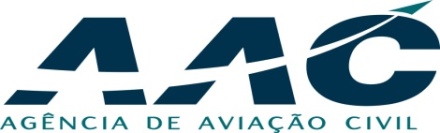 AERODROME CORRECTIVE ACTION PLAN FORM: AED-F-015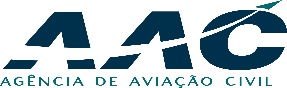  Civil Aviation Agency                  CORRECTIVE ACTION FORM Civil Aviation Agency                  CORRECTIVE ACTION FORM Civil Aviation Agency                  CORRECTIVE ACTION FORM Civil Aviation Agency                  CORRECTIVE ACTION FORM Civil Aviation Agency                  CORRECTIVE ACTION FORM Civil Aviation Agency                  CORRECTIVE ACTION FORM Civil Aviation Agency                  CORRECTIVE ACTION FORM Civil Aviation Agency                  CORRECTIVE ACTION FORMCompany Name:Base Location: Base Location: Base Location: Base Location: Date (dd-mm-yyyy):Date (dd-mm-yyyy):File:Area of Inspection (Checklist):Area of Inspection (Checklist):Area of Inspection (Checklist):Area of Inspection (Checklist):Area of Inspection (Checklist):Area of Inspection (Checklist):Area of Inspection (Checklist):Number:Company Corrective ActionShort TermCompletion Date:Company Corrective ActionShort TermCompletion Date:Company Corrective ActionShort TermCompletion Date:Company Corrective ActionShort TermCompletion Date:Company Corrective ActionShort TermCompletion Date:Company Corrective ActionShort TermCompletion Date:Company Corrective ActionShort TermCompletion Date:Company Corrective ActionShort TermCompletion Date:Long term Corrective Action  to Prevent Recurrence (Cause(s) of Problem and Actions to Prevent Recurrence):Long term Corrective Action  to Prevent Recurrence (Cause(s) of Problem and Actions to Prevent Recurrence):Long term Corrective Action  to Prevent Recurrence (Cause(s) of Problem and Actions to Prevent Recurrence):Long term Corrective Action  to Prevent Recurrence (Cause(s) of Problem and Actions to Prevent Recurrence):Long term Corrective Action  to Prevent Recurrence (Cause(s) of Problem and Actions to Prevent Recurrence):Long term Corrective Action  to Prevent Recurrence (Cause(s) of Problem and Actions to Prevent Recurrence):Long term Corrective Action  to Prevent Recurrence (Cause(s) of Problem and Actions to Prevent Recurrence):Long term Corrective Action  to Prevent Recurrence (Cause(s) of Problem and Actions to Prevent Recurrence):Proposed Completion DateProposed Completion DateProposed Completion DateCompany Representative (Name/Signature)Company Representative (Name/Signature)Company Representative (Name/Signature)Company Representative (Name/Signature)Date(dd-mm-yyyy):AAC Response/Comments      Accepted  Rejected                                               New CAP target Date:_______________                                                                                                                                                                      (dd-mm-yyyy)AAC Response/Comments      Accepted  Rejected                                               New CAP target Date:_______________                                                                                                                                                                      (dd-mm-yyyy)AAC Response/Comments      Accepted  Rejected                                               New CAP target Date:_______________                                                                                                                                                                      (dd-mm-yyyy)AAC Response/Comments      Accepted  Rejected                                               New CAP target Date:_______________                                                                                                                                                                      (dd-mm-yyyy)AAC Response/Comments      Accepted  Rejected                                               New CAP target Date:_______________                                                                                                                                                                      (dd-mm-yyyy)AAC Response/Comments      Accepted  Rejected                                               New CAP target Date:_______________                                                                                                                                                                      (dd-mm-yyyy)AAC Response/Comments      Accepted  Rejected                                               New CAP target Date:_______________                                                                                                                                                                      (dd-mm-yyyy)AAC Response/Comments      Accepted  Rejected                                               New CAP target Date:_______________                                                                                                                                                                      (dd-mm-yyyy)Inspector’s SignatureInspector’s SignatureInspector’s SignatureInspector’s SignatureDate:Date:Date:Date:Reason for Closure/Follow-Up/ CommentsReason for Closure/Follow-Up/ CommentsReason for Closure/Follow-Up/ CommentsReason for Closure/Follow-Up/ CommentsCAP Tracking Form in Use        Yes    No                                         On-Site Follow-Up Required      Proposed Date  _______CAP Tracking Form in Use        Yes    No                                         On-Site Follow-Up Required      Proposed Date  _______CAP Tracking Form in Use        Yes    No                                         On-Site Follow-Up Required      Proposed Date  _______CAP Tracking Form in Use        Yes    No                                         On-Site Follow-Up Required      Proposed Date  _______CAP Tracking Form in Use        Yes    No                                         On-Site Follow-Up Required      Proposed Date  _______CAP Tracking Form in Use        Yes    No                                         On-Site Follow-Up Required      Proposed Date  _______CAP Tracking Form in Use        Yes    No                                         On-Site Follow-Up Required      Proposed Date  _______CAP Tracking Form in Use        Yes    No                                         On-Site Follow-Up Required      Proposed Date  _______ Administratively Closed                   Closed Pursuant to CV-CAR  Long Term Corrective Action Exceeding 90 days Administratively Closed                   Closed Pursuant to CV-CAR  Long Term Corrective Action Exceeding 90 days Administratively Closed                   Closed Pursuant to CV-CAR  Long Term Corrective Action Exceeding 90 days Administratively Closed                   Closed Pursuant to CV-CAR  Long Term Corrective Action Exceeding 90 days Administratively Closed                   Closed Pursuant to CV-CAR  Long Term Corrective Action Exceeding 90 days Administratively Closed                   Closed Pursuant to CV-CAR  Long Term Corrective Action Exceeding 90 days Administratively Closed                   Closed Pursuant to CV-CAR  Long Term Corrective Action Exceeding 90 days Administratively Closed                   Closed Pursuant to CV-CAR  Long Term Corrective Action Exceeding 90 daysDate of Closure (dd-mm-yyyy):Date of Closure (dd-mm-yyyy):SRS Updated SRS Updated SRS Updated SRS Updated Finding Closed By:Finding Closed By:AAC FormAAC FormAAC FormAAC FormAAC FormAAC FormAAC FormAAC Form Civil Aviation Agency                  CORRECTIVE ACTION FORM- PART 1 Civil Aviation Agency                  CORRECTIVE ACTION FORM- PART 1 Civil Aviation Agency                  CORRECTIVE ACTION FORM- PART 1 Civil Aviation Agency                  CORRECTIVE ACTION FORM- PART 1 Civil Aviation Agency                  CORRECTIVE ACTION FORM- PART 1Company Name:Base Location: Base Location: Date (dd-mm-yyyy):File:Área of Inspection (Checklist):Área of Inspection (Checklist):Área of Inspection (Checklist):Área of Inspection (Checklist):Number:Immediate or Short Term Corrective Action Company Corrective ActionCompletion Date:Immediate or Short Term Corrective Action Company Corrective ActionCompletion Date:Immediate or Short Term Corrective Action Company Corrective ActionCompletion Date:Immediate or Short Term Corrective Action Company Corrective ActionCompletion Date:Immediate or Short Term Corrective Action Company Corrective ActionCompletion Date:Long term Corrective Action  Cause(s) of ProblemActions to Prevent RecurrenceLong term Corrective Action  Cause(s) of ProblemActions to Prevent RecurrenceLong term Corrective Action  Cause(s) of ProblemActions to Prevent RecurrenceLong term Corrective Action  Cause(s) of ProblemActions to Prevent RecurrenceLong term Corrective Action  Cause(s) of ProblemActions to Prevent RecurrenceProposed Completion DateProposed Completion DateCompany Representative (Name/Signature)Company Representative (Name/Signature)Date(dd-mm-yyyy):AAC FormAAC FormAAC FormAAC FormAAC Form Civil Aviation Agency                  CORRECTIVE ACTION FORM- PART 2 Civil Aviation Agency                  CORRECTIVE ACTION FORM- PART 2 Civil Aviation Agency                  CORRECTIVE ACTION FORM- PART 2 Civil Aviation Agency                  CORRECTIVE ACTION FORM- PART 2 Civil Aviation Agency                  CORRECTIVE ACTION FORM- PART 2 Civil Aviation Agency                  CORRECTIVE ACTION FORM- PART 2 Civil Aviation Agency                  CORRECTIVE ACTION FORM- PART 2Company Name:Base Location: Base Location: Base Location: Date (dd-mm-yyyy):Date (dd-mm-yyyy):File:Área of Inspection (Checklist):Área of Inspection (Checklist):Área of Inspection (Checklist):Área of Inspection (Checklist):Área of Inspection (Checklist):Área of Inspection (Checklist):Number:AAC Response/Comment CAP AcceptedProposed follow-up  On-site OR     Administrative                                    Proposed Follow-up date___________________ CAP Rejected      New CAP Target Date___________________AAC Response/Comment CAP AcceptedProposed follow-up  On-site OR     Administrative                                    Proposed Follow-up date___________________ CAP Rejected      New CAP Target Date___________________AAC Response/Comment CAP AcceptedProposed follow-up  On-site OR     Administrative                                    Proposed Follow-up date___________________ CAP Rejected      New CAP Target Date___________________AAC Response/Comment CAP AcceptedProposed follow-up  On-site OR     Administrative                                    Proposed Follow-up date___________________ CAP Rejected      New CAP Target Date___________________AAC Response/Comment CAP AcceptedProposed follow-up  On-site OR     Administrative                                    Proposed Follow-up date___________________ CAP Rejected      New CAP Target Date___________________AAC Response/Comment CAP AcceptedProposed follow-up  On-site OR     Administrative                                    Proposed Follow-up date___________________ CAP Rejected      New CAP Target Date___________________AAC Response/Comment CAP AcceptedProposed follow-up  On-site OR     Administrative                                    Proposed Follow-up date___________________ CAP Rejected      New CAP Target Date___________________Inspector’s SignatureInspector’s SignatureSRS Update:SRS Update:SRS Update:Finding Closed by:Finding Closed by:Finding Closed Reason(s)/Follow-up/Comment(s)Follow-up completed  On-Site      OR      Administrative                            Date Completed (dd-mm-yyyy):_______________Closed Pursuant to CV-CAR  Long Term Corrective Action Exceeding 90 days  Tracking Form in Use  yes  No              Tracking File Location Finding Closed Reason(s)/Follow-up/Comment(s)Follow-up completed  On-Site      OR      Administrative                            Date Completed (dd-mm-yyyy):_______________Closed Pursuant to CV-CAR  Long Term Corrective Action Exceeding 90 days  Tracking Form in Use  yes  No              Tracking File Location Finding Closed Reason(s)/Follow-up/Comment(s)Follow-up completed  On-Site      OR      Administrative                            Date Completed (dd-mm-yyyy):_______________Closed Pursuant to CV-CAR  Long Term Corrective Action Exceeding 90 days  Tracking Form in Use  yes  No              Tracking File Location Finding Closed Reason(s)/Follow-up/Comment(s)Follow-up completed  On-Site      OR      Administrative                            Date Completed (dd-mm-yyyy):_______________Closed Pursuant to CV-CAR  Long Term Corrective Action Exceeding 90 days  Tracking Form in Use  yes  No              Tracking File Location Finding Closed Reason(s)/Follow-up/Comment(s)Follow-up completed  On-Site      OR      Administrative                            Date Completed (dd-mm-yyyy):_______________Closed Pursuant to CV-CAR  Long Term Corrective Action Exceeding 90 days  Tracking Form in Use  yes  No              Tracking File Location Finding Closed Reason(s)/Follow-up/Comment(s)Follow-up completed  On-Site      OR      Administrative                            Date Completed (dd-mm-yyyy):_______________Closed Pursuant to CV-CAR  Long Term Corrective Action Exceeding 90 days  Tracking Form in Use  yes  No              Tracking File Location Finding Closed Reason(s)/Follow-up/Comment(s)Follow-up completed  On-Site      OR      Administrative                            Date Completed (dd-mm-yyyy):_______________Closed Pursuant to CV-CAR  Long Term Corrective Action Exceeding 90 days  Tracking Form in Use  yes  No              Tracking File Location Date of Closure (dd-mm-yyyy):Date of Closure (dd-mm-yyyy):Date of Closure (dd-mm-yyyy):SRS Updated         SRS Updated         SRS Updated         Finding Closed By:AAC FormAAC FormAAC FormAAC FormAAC FormAAC FormAAC Form